Муниципальное Результаты освоения курса внеурочной деятельности: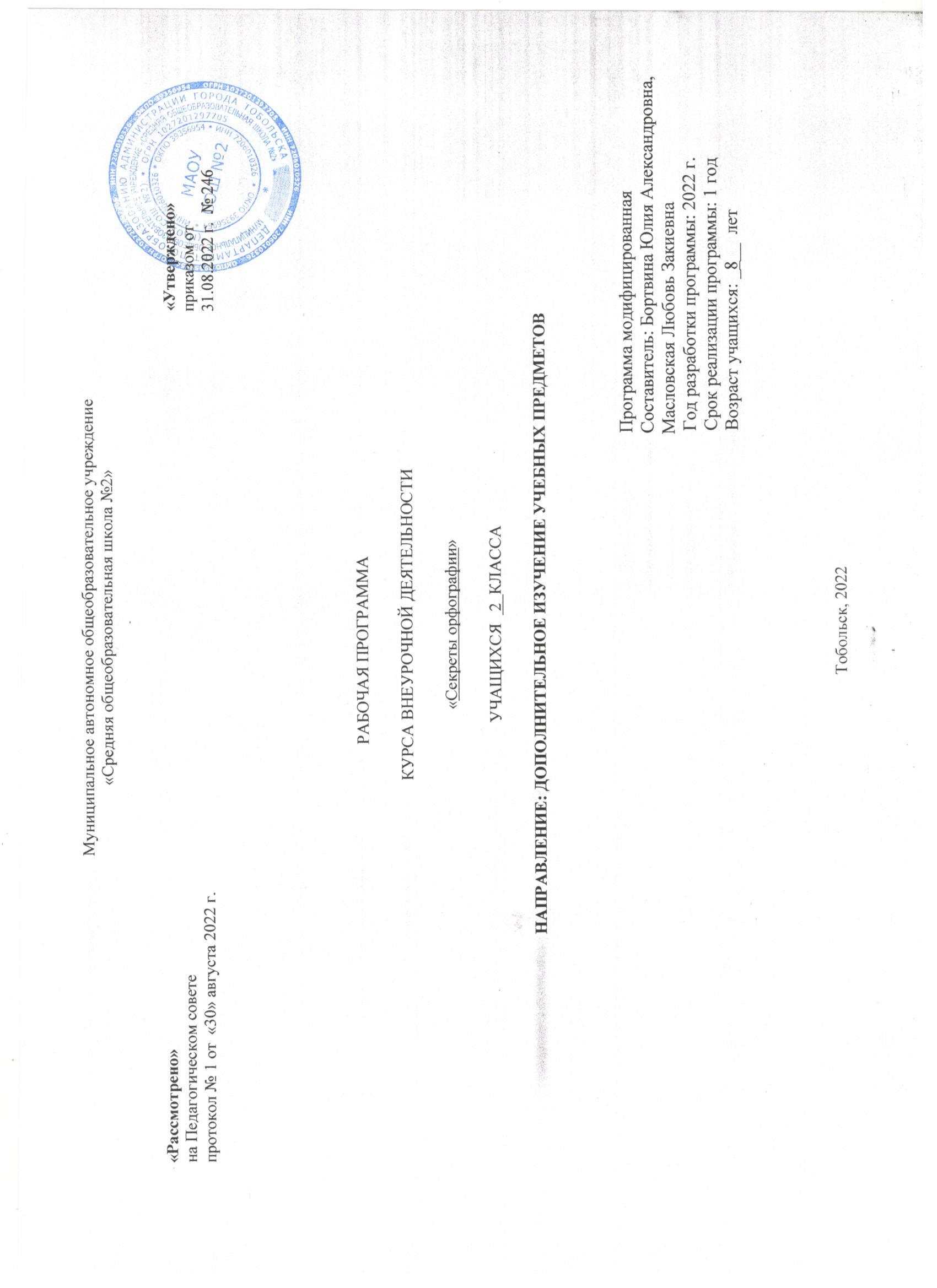 осознавать роль языка и речи в жизни людей;эмоционально «проживать» текст, выражать свои эмоции;понимать эмоции других людей, сочувствовать, сопереживать;обращать внимание на особенности устных и письменных высказываний других людей (интонацию, темп, тон речи; выбор слов и знаков препинания: точка или многоточие, точка или восклицательный знак).определять и формулировать цель деятельности  с помощью учителя;учиться высказывать своё предположение (версию) на основе работы с материалом;учиться работать по предложенному учителем планунаходить ответы на вопросы в тексте, иллюстрациях;делать выводы в результате совместной работы класса и учителя;преобразовывать информацию из одной формы в другую: подробно пересказывать небольшие тексты.оформлять свои мысли в устной и письменной форме (на уровне предложения или небольшого текста);слушать и понимать речь других; пользоваться приёмами слушания: фиксировать тему (заголовок), ключевые слова;выразительно читать и пересказывать текст;договариваться с одноклассниками совместно с учителем о правилах поведения и общения оценки и самооценки и следовать им;учиться работать в паре, группе; выполнять различные роли (лидера, исполнителя).Содержание учебного курса внеурочной деятельности.«Секреты орфографии»Организация деятельности младших школьников на занятиях основывается на следующих принципах:занимательность;научность;сознательность и активность;наглядность;доступность;связь теории с практикой;индивидуальный подход к учащимся.          Факультативный курс позволяет наиболее успешно применять индивидуальный подход к каждому школьнику с учётом его способностей, более полно удовлетворять познавательные и жизненные интересы учащихся. В отличие от классных занятий, на внеклассных учащиеся мало пишут и много говорят.Тематическое планированиеСодержание занятий.Тема 1. Как обходились без письма?(1 ч.)      Рассказ учителя «А начинали всё медведи». Слова в переносном смысле «медвежий угол, медвежья услуга». Сигналы – символы. Легенда о Тесее. Заучивание песенок – «напоминалок».Тема 2. Древние письмена.(1 ч.)      Рисуночное письмо. Игра «Угадай символ». Сказка Р.Киплинга «Как было написано первое письмо». Иероглифы -  «священные знаки.Тема 3. Как возникла наша письменность? (1 ч.)     Застывшие звуки. Финикийский алфавит. Греческий алфавит.  Кириллица или глаголица? Творческое задание «Придумай свой алфавит».Тема 4 -5. Меня зовут Фонема.(2 ч.)     Звуки-смыслоразличители. Игра «Наперегонки». Стихотворение Б.Заходера «Кит и Кот». Фонемы гласные и согласные. Игры с фонемами. Разыгрывание стихотворения Н.Матвеева «Путаница».Тема 6 - 8. Для всех ли фонем есть буквы?(2 ч.)     Рассказ учителя «Как рождаются звуки». Звонкие и глухие «двойняшки». Игра «Строим дом». О воображении. Стихотворение Б.Заходер «Моя Вообразилия». Звонкие и глухие «одиночки». Твёрдые и мягкие фонемы. Таинственная буква. Буква - подсказчица. Буква – помощница. Буквы – актёры.  Тема 9 - 10. «Ошибкоопасные» места. (2 ч.)      «Зеркальные и незеркальные слова». Кому нужна зоркость? Отрывок из сказки Антуана де Сент-Экзюпери «Маленький принц». Орфографическая зоркость. Тренировочные упражнения.Тема 11. Тайны фонемы.(1 ч.)       Чередование фонем. Ключ к тайнам фонемы. Заучивание песенки - «запоминалки».Тема 12 – 13. Опасные согласные. (2 ч.)          Звуки – «волшебники» сонорные звуки. Согласные в слабой и сильной позиции. Сомнительный согласный. Игра «Опасные соседи». Тренировочные упражнения «Кто последний?» Звуки «живут» по закону составление «Свода законов».Тема 14. На сцене гласные.(1 ч.)    Добрый «волшебник» - ударение. Игра «Поставь ударение».  Гласные без хлопот!Тема 15. «Фонемы повелевают буквами».(1 ч.)       Фонемное правило. Добро пожаловать, ь! Въезд воспрещён, но … не всегда! Игры со словами. Разгадывание ребусов. Тренировочные упражнения.Тема 16. Ваши старые знакомые. Практическое занятие.(1ч.)       Игры со словами с сочетаниями жи-щи, чу-щу, ча-ща, чк, чн, щн, нщ. Тренировочные упражнения.Тема 17 – 18. Правила о непроизносимых согласных.(2 ч.)     Песенки - «напоминайки». Тренировочные упражнения. Нефонемное правило. Игра «Вставь слова». Разбор стихотворения «Про солнце» С.Маршака.Тема 19 – 20. Волшебное средство – «самоинструкция».(2 ч.)      Знакомство с термином «самоинструкция». Правила составления самоинструкции. Работа по составлению самоинструкции. Работа по самоинструкции. Игра «Засели домик». Тренировочные упражнения. Игра «Найди подходящий транспорт». Краткий пересказ.Тема 21. Память и грамотность.(1ч.)               Виды памяти. Тренировка памяти на отрывках из литературных произведений. Зарядка для развития памяти. Разучивание песенки «напоминалки». План пересказа.Тема 22. Строительная работа морфем.(1ч.)       «Строительные блоки» для морфем. Приставкины «смыслиночки». Игра «Образуй слова». «Смыслиночки» суффиксов. «Смыслиночки» окончания.Тема 23. Где же хранятся слова?(1ч.)Копилки слов. Как найти слово в словаре? Лингвистика – наука о языке. Работа со словарями.Тема 24 – 26. Поговорим обо  всех приставках сразу.(2ч.)Игры с приставками. Много ли на свете приставок. Работа со стихотворением С. Есенина. Правила написания приставок. Секрет безошибочного письма. Тренировочные упражнения. Опасные согласные в приставках. «Нарушители» правил. Коварная приставка с-. Самые трудные (пре- и при-). Песенка – «напоминайка». Игры и упражнения с приставками. Тема 27. Слова – «родственники».(1ч.)Правильные корни и корни-уродцы. Секреты родственных слов. Игра «Третий лишний». Игра «Кто больше?». Работа с текстом. Тренировочные упражнения.Тема 28 – 30. Кто командует корнями?(2ч.)Чередование гласных в корне. Полногласные и неполногласные сочетания. Игра «Узнай их в лицо». Тренировочные упражнения. Работа с текстами. Орфограмма с девчачьим именем. Командуют гласные. Командуют согласные. Командует ударение. Командует смысл.Тема 31 – 32. «Не лезьте за словом в карман!»(2ч.)Корень и главное правило. Изменяем форму слова. Игра «Словесный мяч». Непроверяемые гласные. Проверочные слова. Игра – собирание слов. Пересказ текста. Тренировочные упражнения.Тема 33. «Пересаженные» корни.(1ч.)Старые знакомцы. Откуда пришли знакомые слова. Работа с словарём. Тренировочные упражнения.Тема 34. Итоговое занятие. Олимпиада.(1ч.)Основные требования к знаниям и умениямучащихся к концу   2 - го классаОбучающиеся должны знать:Правила правописания слов с изученными орфограммами.
Признаки согласных и гласных звуков.              Состав слова.                                                                                                                         Признаки родственных слов.                  Виды пересказа.                                                                                                                                                                                                            Обучающиеся должны уметь:Различать приставки и предлоги. Писать предлоги раздельно со словами, приставки – слитно.
Разбирать слова по составу.
Проверять написание безударных гласных, парных звонких и глухих согласных, непроизносимых согласных в корне слова.
Писать НЕ с глаголами.
Работать со словарем. Группировать и подбирать слова на определенные правила.
Различать разделительные твердый (ъ) и мягкий (ь) знаки, писать с ними слова.
Составлять рассказы по картинке.         Пересказать текстОборудование и кадровое обеспечение программыДля осуществления образовательного процесса по Программе «Занимательная грамматика» необходимы следующие  принадлежности:наличие лингвистических словарей;наличие  карточек с играми и заданиями;наличие текстов для работы на занятиях;подборка видеофрагментов;подборка печатных изданий и материалов СМИ, Интернет;компьютер, принтер, сканер, мультмедиапроектор;набор ЦОР по русскому языку.Занятия по Программе ведёт учитель начальных классов или учитель русского языка и литературы, либо любой другой специалист в области филилогии, обладающий достаточным опытом работы с детьми, либо с педагогическим образованием.№ п/пФорма, тема занятия Виды деятельности Дата проведения занятия № п/пФорма, тема занятия Виды деятельности Дата проведения занятия 1.Презентация. Как обходились без письма?Теоретическое6.09.20222.Презентация. Дорога к письменности.  Практическое 13.09.20223.Презентация. Как возникла наша письменность?Теоретическое20.09.20224.Игра. Давай знакомиться! Меня зовут Фонема.Теоретическое27.09.20225.Беседа. Меня зовут Фонема. Практическое 4.10.20226.Презентация. Для всех ли фонем есть буквы?Теоретическое11.10.20227.Беседа. Для всех ли фонем есть буквы? Повторение. Практическое 18.10.20228.Беседа. Для всех ли фонем есть буквы? Закрепление. Практическое 25.10.20229.Слайды. «Ошибкоопасные» места.Практическое 8.11.202210.Беседа. Тайны фонемы.Практическое 15.11.202211.Презентация. Есть ли опасные согласные?Теоретическое22.11.202212.Презентация. Опасные согласные.Практическое 29.11.202213.Презентация. На сцене гласные.Практическое 6.12.202214.Проект. «Фонемы повелевают буквами».Практическое 13.12.202215.Беседа. Когда ь пишется, а когда не пишется?Теоретическое20.12.202216.Игра. Ваши старые знакомые.Практическое 27.12.202217.Презентация. Непроизносимые согласные.Теоретическое10.01.202318.Беседа. Правила о непроизносимых согласных.Практическое 17.01.202319.Презентация. Волшебное средство – «самоинструкция».Практическое 24.01.202320.Беседа. Волшебное средство – «самоинструкция». Как она помогает? Теоретическое31.01.202321.Презентация. Строительная работа морфем.Практическое 7.02.202322.Презентация. Что такое «Слово»?Теоретическое14.02.202323.Беседа. Где же хранятся слова?Теоретическое21.02.202324.Презентация. Какие бывают приставки. Теоретическое28.02.202325.Беседа. Поговорим о всех приставках сразу.Практическое 7.03.202326.Презентация. Родственные слова. Теоретическое14.03.202327.Презентация. Слова – «родственники»Практическое 21.03.202328.Беседа. Что такое корень?Теоретическое4.04.202329.Презентация. Как определить корень?Практическое 11.04.202330.Игра. Кто командует корнями?Практическое 18.04.202331.Презентация. «Не лезьте за словом в карман!»Практическое 25.04.202332.Презентация. «Пересаженные» корни.Теоретическое16.05.202333.Беседа. «Пересаженные» корни. Повторение. Практическое 23.05.202334.Игра. Итоговое занятие.Практическое 30.05.2023